به نام ایزد دانا          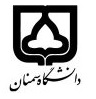 (کاربرگ طرح درس)                                                             	                                        دانشکده منابع طبیعیبودجهبندی درسمقطع: کارشناسی□  کارشناسی ارشد□  دکتری□مقطع: کارشناسی□  کارشناسی ارشد□  دکتری□مقطع: کارشناسی□  کارشناسی ارشد□  دکتری□تعداد واحد: نظری2 عملی0 تعداد واحد: نظری2 عملی0 فارسی: زبان تخصصیفارسی: زبان تخصصینام درسپیشنیازها و همنیازها: -پیشنیازها و همنیازها: -پیشنیازها و همنیازها: -پیشنیازها و همنیازها: -پیشنیازها و همنیازها: -Technical languageTechnical languageنام درسشماره تلفن اتاق:02333623300          شماره تلفن اتاق:02333623300          شماره تلفن اتاق:02333623300          شماره تلفن اتاق:02333623300          مدرس: رضا نقدیمدرس: رضا نقدیمدرس: رضا نقدیمدرس: رضا نقدیمنزلگاه اینترنتی:منزلگاه اینترنتی:منزلگاه اینترنتی:منزلگاه اینترنتی:Reza_naghdi@semnan.ac.irReza_naghdi@semnan.ac.irReza_naghdi@semnan.ac.irReza_naghdi@semnan.ac.irبرنامه تدریس در هفته و شماره کلاس:برنامه تدریس در هفته و شماره کلاس:برنامه تدریس در هفته و شماره کلاس:برنامه تدریس در هفته و شماره کلاس:برنامه تدریس در هفته و شماره کلاس:برنامه تدریس در هفته و شماره کلاس:برنامه تدریس در هفته و شماره کلاس:برنامه تدریس در هفته و شماره کلاس:اهداف درس: آشنايي با اصول کلی و تخصصی درک و ترجمه متون انگلیسی تخصصیاهداف درس: آشنايي با اصول کلی و تخصصی درک و ترجمه متون انگلیسی تخصصیاهداف درس: آشنايي با اصول کلی و تخصصی درک و ترجمه متون انگلیسی تخصصیاهداف درس: آشنايي با اصول کلی و تخصصی درک و ترجمه متون انگلیسی تخصصیاهداف درس: آشنايي با اصول کلی و تخصصی درک و ترجمه متون انگلیسی تخصصیاهداف درس: آشنايي با اصول کلی و تخصصی درک و ترجمه متون انگلیسی تخصصیاهداف درس: آشنايي با اصول کلی و تخصصی درک و ترجمه متون انگلیسی تخصصیاهداف درس: آشنايي با اصول کلی و تخصصی درک و ترجمه متون انگلیسی تخصصیامکانات آموزشی مورد نیاز:-امکانات آموزشی مورد نیاز:-امکانات آموزشی مورد نیاز:-امکانات آموزشی مورد نیاز:-امکانات آموزشی مورد نیاز:-امکانات آموزشی مورد نیاز:-امکانات آموزشی مورد نیاز:-امکانات آموزشی مورد نیاز:-امتحان پایانترمامتحان میانترمارزشیابی مستمر(کوئیز)ارزشیابی مستمر(کوئیز)فعالیتهای کلاسی و آموزشیفعالیتهای کلاسی و آموزشینحوه ارزشیابینحوه ارزشیابی501020202020درصد نمرهدرصد نمرهکتاب زبان انگلیسی تخصصی منابع طبیعیکتاب زبان انگلیسی تخصصی منابع طبیعیکتاب زبان انگلیسی تخصصی منابع طبیعیکتاب زبان انگلیسی تخصصی منابع طبیعیکتاب زبان انگلیسی تخصصی منابع طبیعیکتاب زبان انگلیسی تخصصی منابع طبیعیمنابع و مآخذ درسمنابع و مآخذ درستوضیحاتمبحثشماره هفته آموزشیآشنایی با گرامر کاربردی در ترجمه 11آشنایی با گرامر کاربردی در ترجمه22آشنایی با گرامر کاربردی در ترجمه 33تکنیک های ترجمه 14تکنیک های ترجمه 25ترجمه متون تخصصی صفحات 1تا 26ترجمه متون تخصصی صفحات 3تا 57ترجمه متون تخصصی صفحات 6تا 88ترجمه متون تخصصی صفحات 9تا 10   + امتحان میان ترم9ترجمه متون تخصصی صفحات 11 تا 1310ترجمه متون تخصصی صفحات 14تا 1611ترجمه متون تخصصی صفحات 17تا 20  + امتحان مستمر12ترجمه متون تخصصی صفحات 21 تا 2313ترجمه متون تخصصی صفحات 24تا 2714مرور و رفع اشکال، ترجمه متون تخصصی صفحات 28تا 3015مرور و رفع اشکال16